PD  K A M E N J A K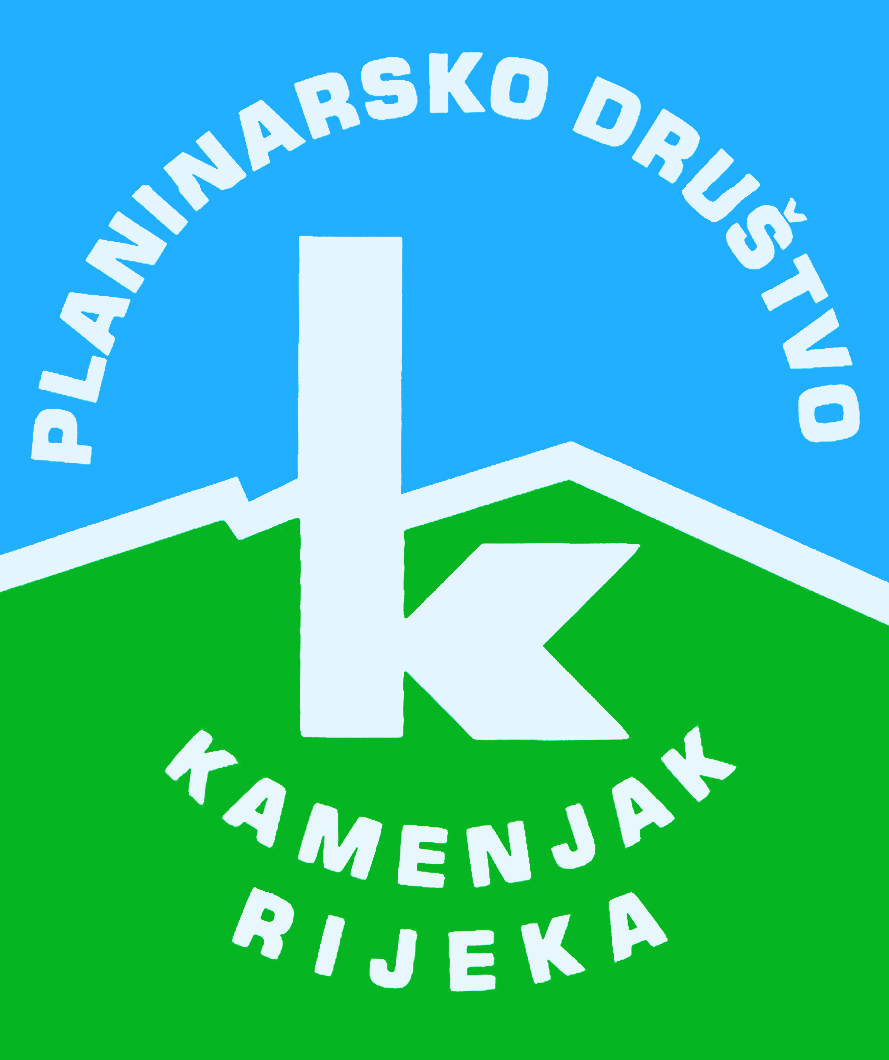 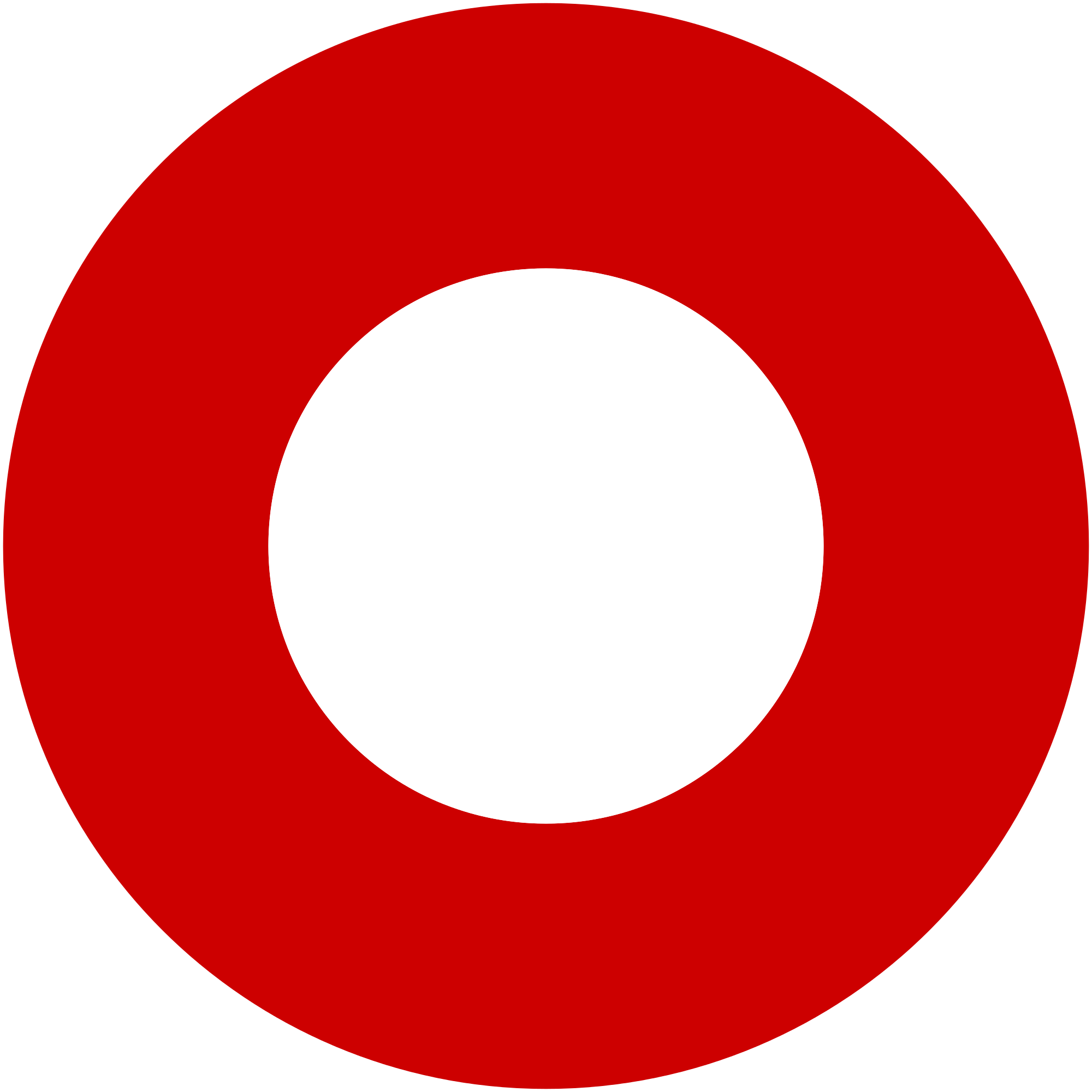 Korzo 40/I - RIJEKA tel: 051/331-212 Prijavom na izlet svaki član Društva potvrđuje da je upoznat sa zahtjevima izleta, da ispunjava zdravstvene, fizičke i tehničke uvjete za sigurno sudjelovanje na izletu, da ima uplaćenu članarinu HPS-a za tekuću godinu, te da pristupa izletu na vlastitu odgovornost. Sudionik je dužan tijekom izleta slušati upute vodiča. U slučaju loših vremenskih prilika ili drugih nepredviđenih okolnosti, vodič ima pravo promijeniti rutu ili otkazati izlet. Viševica u proljećeViševica u proljećenedjelja, 15.04.2018.nedjelja, 15.04.2018.Polazak: parkiralište Delta u 9 satiPovratak: u popodnevnim satimaPrijevoz: osobna vozilaCijena: 50 kn Opis: 
Pored tradicionalnog zimskog uspona na Viševicu (1.428 m) kada je ona jako vjetrovita, bijela i hladna, ovaj put želja nam je posjetiti je u proljeće, "odjevenu" u zelena polja medvjeđeg luka i prvih vjesnika proljeća.

 

Automobilima se vozimo od Delte do Vagabundine kolibe (868 m) gdje ostavljamo vozila.

Srednje teškom stazom krećemo kroz šumski krajolik. Ukoliko nas posluži suho i sunčano vrijeme - uživat ćemo u mirisima i zvucima ranog proljeća. U slučaju hladnijeg ili vlažnog vremena, za očekivati je više blata usljed čega će i uspon i povratak biti nešto teži i sporiji.

Dolaskom na greben do vrha će nas vjerojatno ispratiti vjetar, ali na vrhu, isto tako, dočekati nagrada za trud - lijepi pogled na okolne planinske vrhove i doline među njima.

Vraćamo se prema vozilima istim putem.

Napomena:
Mole se planinari koji idu svojim automobilom da to napomenu kod prijave; ostali, novac za prijevoz dati vozaču s kojim putujete.Opis: 
Pored tradicionalnog zimskog uspona na Viševicu (1.428 m) kada je ona jako vjetrovita, bijela i hladna, ovaj put želja nam je posjetiti je u proljeće, "odjevenu" u zelena polja medvjeđeg luka i prvih vjesnika proljeća.

 

Automobilima se vozimo od Delte do Vagabundine kolibe (868 m) gdje ostavljamo vozila.

Srednje teškom stazom krećemo kroz šumski krajolik. Ukoliko nas posluži suho i sunčano vrijeme - uživat ćemo u mirisima i zvucima ranog proljeća. U slučaju hladnijeg ili vlažnog vremena, za očekivati je više blata usljed čega će i uspon i povratak biti nešto teži i sporiji.

Dolaskom na greben do vrha će nas vjerojatno ispratiti vjetar, ali na vrhu, isto tako, dočekati nagrada za trud - lijepi pogled na okolne planinske vrhove i doline među njima.

Vraćamo se prema vozilima istim putem.

Napomena:
Mole se planinari koji idu svojim automobilom da to napomenu kod prijave; ostali, novac za prijevoz dati vozaču s kojim putujete.Težina staze: srednje teška staza (oko 5-6 sati hoda)Težina staze: srednje teška staza (oko 5-6 sati hoda)Oprema: Osnovna planinarska oprema.Oprema: Osnovna planinarska oprema.Vodič(i): Dorotea Pernjak Banić (+385 98 800 778)Vodič(i): Dorotea Pernjak Banić (+385 98 800 778)Prijave i informacije: u tajništvu Društva do 13.04.2018.Prijave i informacije: u tajništvu Društva do 13.04.2018.